УКРАЇНА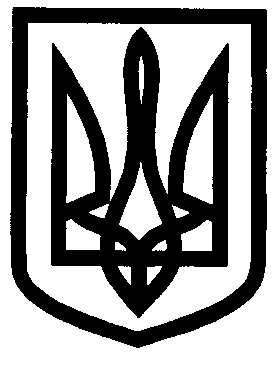 ХАРКІВСЬКА ОБЛАСТЬІЗЮМСЬКА ЗАГАЛЬНООСВІТНЯ ШКОЛА І – ІІІ СТУПЕНІВ №12ІЗЮМСЬКОЇ МІСЬКОЇ РАДИ ХАРКІВСЬКОЇ ОБЛАСТІНАКАЗ02.09.2019											№219-гПро встановлення протипожежного режимуНа виконання Закону України «Про охорону праці», наказу Міністерства освіти і науки України 15 серпня 2016 року № 974 «Про затвердження Правил пожежної безпеки для навчальних закладів та установ системи освіти України», зареєстрованого в Міністерстві юстиції України 08 вересня 2016 року № 1229/29359з метою забезпечення протипожежного режиму в закладі  у 2019/2020 навчальному році,НАКАЗУЮ1. Встановити в закладі  протипожежний режим відповідно до Правил пожежної безпеки для навчальних закладів та установ системи освіти України.2. Призначити заступника директора з господарської роботи 	Гончаренко Г.М.. відповідальною за протипожежну безпеку в закладі.3. Відповідальній за протипожежну безпеку в закладі   Гончаренко Г.М.:3.1.Здійснює  щоденний контроль за дотриманням протипожежного режиму в закладі, а саме: -наявність засобів пожежогасіння;-стан евакуаційних шляхів;-забезпечення телефонного зв’язку; - дотримання вимог безпечного використання енергетичного обладнання.-здійснює перевірку виконання протипожежних заходів відповідно річного плану.1 раз на місяць3.2.	Проводить інструктажі з обслуговуючим персоналом закладу з питань пожежної безпеки, охорони праці відповідно нормативних документів.Протягом року3.3.Утримувати вільними усі шляхи евакуації з шкільних будівель, навчальних кабінетів та приміщень, інших шкільних приміщень.											        Постійно  3.4.Проводити огляд усіх навчальних та службових приміщень та їх зачинення після закінчення робочого дня .3.5.Дублікати ключів від усіх навчальних та службових приміщень школи зберігати у кабінеті директора для цілодобового доступу до усіх шкільних приміщень											       Постійно4. Працівникам школи, учням школи:4.1 Заборонити куріння на території школи.										        Постійно4.2.Суворо заборонити застосування відкритого вогню на території школи											        Постійно4.3. Заборонити використання побутових нагрівальних приладів.				                                                                               Постійно5. Призначити відповідальним за проведення протипожежних інструктажів та занять з пожежно – технічного мінімуму з вчителями  1- 11-х класів заступника директора з господарської роботи Гончаренко Г.М.;6.Заступнику директора з навчально-виховної роботи Бугай Л.І., відповідального за організацію роботи з охорони праці та безпеки життєдіяльності:6.1.Затвердити порядок дій у разі виникнення пожежі.            До 03.09.2019р.7. Призначити відповідальними за надання першої долікарської допомоги, у разі необхідності, медичну сестру Тертишну Л.Г., сестру медичну з дієтичного харчування Луніну Т.О.8. Контроль за виконаннямданого наказу залишаю за собою.Директор школи								Н.В.МаликЗ наказом ознайомлені:							Г.М.Гончаренко										Л.І.Бугай										Л.Г.Тертишна										Т.О.Луніна